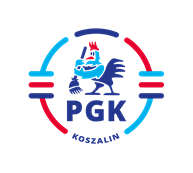 Koszalin, dnia 20.05.2024 r.Nr ogłoszenia :  2024/BZP 00309945/01Nr referencyjny:   20/AP/2024    INFORMACJA Z OTWARCIA OFERT  zgodnie z art. 222 ust. 5 ustawy z dnia 11 września 2019r. Prawo zamówień publicznych (  t.j. Dz.U. z 2023 r. poz. 1605 z późn. zm.).Dotyczy: Postępowania o udzielenie zamówienia publicznego prowadzonego w trybie podstawowym 
bez przeprowadzenia negocjacji na: „Wykonywanie bieżących prac remontowych i stałej konserwacji 
o charakterze instalacji sanitarnych w obiektach budowlanych i pozostałych nieruchomościach administrowanych przez Przedsiębiorstwo Gospodarki Komunalnej Spółkę z o. o. w Koszalinie, 
ul. Komunalna 5 oraz w zakresie pilnych robót instalacji sanitarnych”.  W niniejszym postępowaniu została  złożona oferta następującego Wykonawcy - Oferta nr 1 
Aqua-Bud Patryk Kucharski,  Nowe Bielice ul. Klonowa ½,  76-039 Biesiekierz.  a) za wykonanie bieżących prac remontowych i stałej konserwacji o charakterze instalacji sanitarnych w obiektach budowlanych i pozostałych nieruchomościach: Cena jednostkowa roboczogodziny kosztorysowej netto (bez narzutów) [Rb]: 46,54 zł (słownie złotych: czterdzieści sześć zł 54/100) Narzuty: koszty pośrednie [Kp] do [R i S (sprzętu)] - 70 % (słownie: siedemdziesiąt %) Z do (R+S)×Kp. – 15% (słownie: piętnaście %) Cena roboczogodziny kosztorysowej z narzutami [Rb]: wynosi 90,99 zł (słownie złotych: dziewięćdziesiąt zł 99/100) Podatek VAT w wysokości 23 % (podatek VAT obowiązujący w momencie podpisania końcowego protokołu odbioru robót) Cena roboczogodziny kosztorysowej brutto (wraz z narzutami i podatkiem VAT) [Rb=R×Kp×Z]: wynosi 111,92 zł (słownie złotych: sto jedenaście zł 92/100) Strona 2 z 4 b) za wykonanie pilnych robót instalacji sanitarnych: Cena jednostkowa roboczogodziny kosztorysowej netto (bez narzutów) [Rb]: 46,54 zł (słownie złotych: czterdzieści sześć zł 54/100) Narzuty: koszty pośrednie [Kp] do [R i S (sprzętu)] - 70 % (słownie: siedemdziesiąt %) Z do (R+S)×Kp. – 15% (słownie: piętnaście %) Cena roboczogodziny kosztorysowej z narzutami [Rb]: wynosi 90,99 zł (słownie złotych: dziewięćdziesiąt zł 99/100) Podatek VAT w wysokości 23 % (podatek VAT obowiązujący w momencie podpisania końcowego protokołu odbioru robót) Cena roboczogodziny kosztorysowej brutto (wraz z narzutami i podatkiem VAT) [Rb=R×Kp×Z]: wynosi 111,92 zł (słownie złotych: sto jedenaście zł 92/100)Okres gwarancji 72 miesiące. 